Kerkhoven Lutheran Church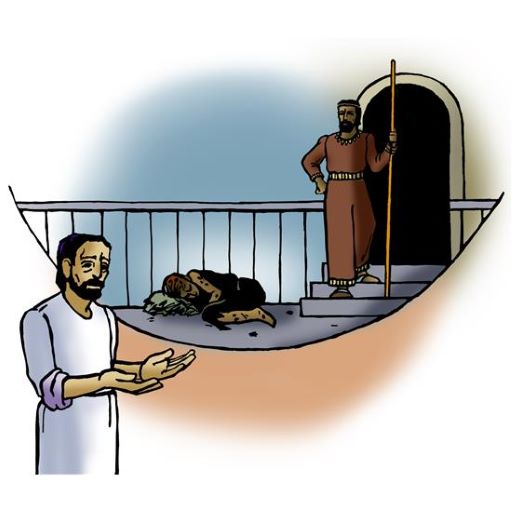 A Ministry of the Evangelical Lutheran Church in AmericaLiving and trusting in god’s amazing grace we welcome all to worship, learn and serve in celebration of Christ’s love.THE SIXTEENTH SUNDAY AFTER PENTECOSTSEPTEMBER 25, 2022         					9:00 AMConsideration of and care for those in need (especially those “at our gate,” visible to us, of whom we are aware) is an essential component of good stewardship. It is in the sharing of wealth that we avoid the snare of wealth. It is the one whom death could not hold—who comes to us risen from the dead—who can free us from the death grip of greed.PreludeGATHERINGCONFESSION AND FORGIVENESS 						            ELW p. 94In the name of the Father,and of the Son,and of the Holy Spirit. Amen.God of all mercy and consolation, come to the help of your people, turning us from sin to live for you alone.  Give us he power of your Holy Spirit that we may confess our sin, receive your forgiveness, and grow into the fullness of Jesus Christ, our Savior and Lord.  Amen.Let us confess our sin in the presence of God and of one anotherSilence is kept for reflection.Most merciful God,we confess that we are captive to sin and cannot free ourselves. We have sinned against you in thought, word, and deed, by what we have done and by what we have left undone. We have not loved you with our whole heart; we have not loved our neighbors as ourselves. For the sake of your Son, Jesus Christ, have mercy on us. Forgive us, renew us, and lead us, so that we may delight in your will and walk in your ways, to the glory of your holy name. Amen.In the mercy of almighty God, Jesus Christ was given to die for us, and for his sake God forgives us all our sins. As a called and ordained minister of the church of Christ, and by his authority, I therefore declare to you the entire forgiveness of all your sins, in the name of the Father, and of the Son, and of the Holy Spirit.  Amen.GATHERING HYMN		“Making Their Way”    	                                            ACS # 979				1	Making their way down through the ages,					sinners and saints have heard God's call:					wealthy and poor, powerful, lowly,					Jesus' disciples, one and all.					Gathered for worship, offering thanks,					the greatest with the least					have come to share this feast.				2	Making their way all the world over,					Christians assemble on this day,					hearing the Word, sharing the Banquet,					learning to walk in Jesus' way.					Members of Christ, united in love,					they seek our God to know,					and so together grow.				3	Making our way season by season,					pilgrims, we journey till life's end,					traveling light, sharing the riches,					caring for stranger as for friend,					till in the joy of longing fulfilled,					together we will come					to our eternal home.					Text: Delores Dufner, OSB, b. 1939 Text © 2011 GIA Publications, Inc., giamusic.com. All rights reserved.GREETINGL: The grace of our Lord Jesus Christ, the love of God,     and the communion of the Holy Spirit be with you all.C: And also with you.KYRIE	Congregation sings refrain, Leader sings verses		            ELW p. 184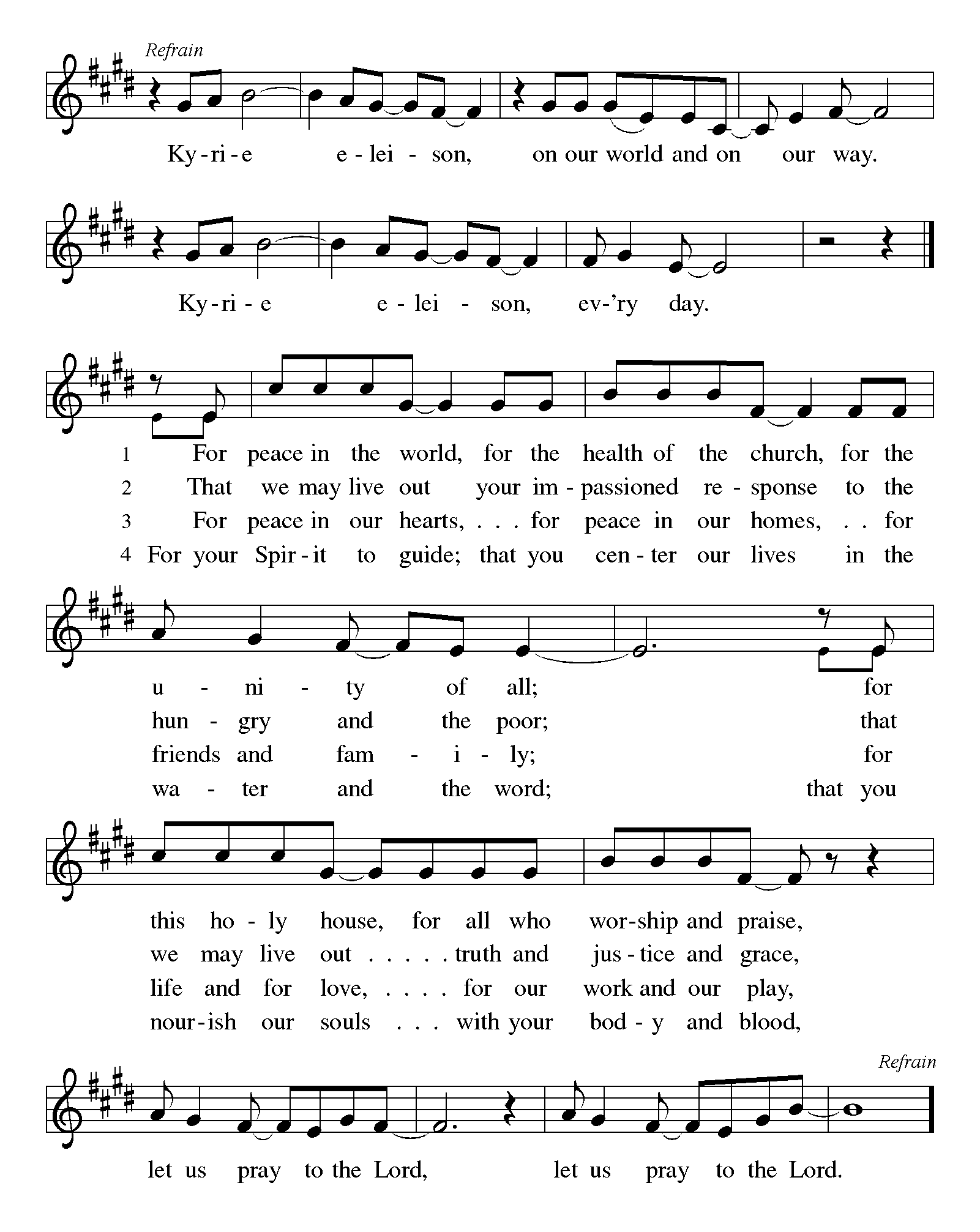 CANTICLE OF PRAISE 	                 “Glory To God”				       ELW # 163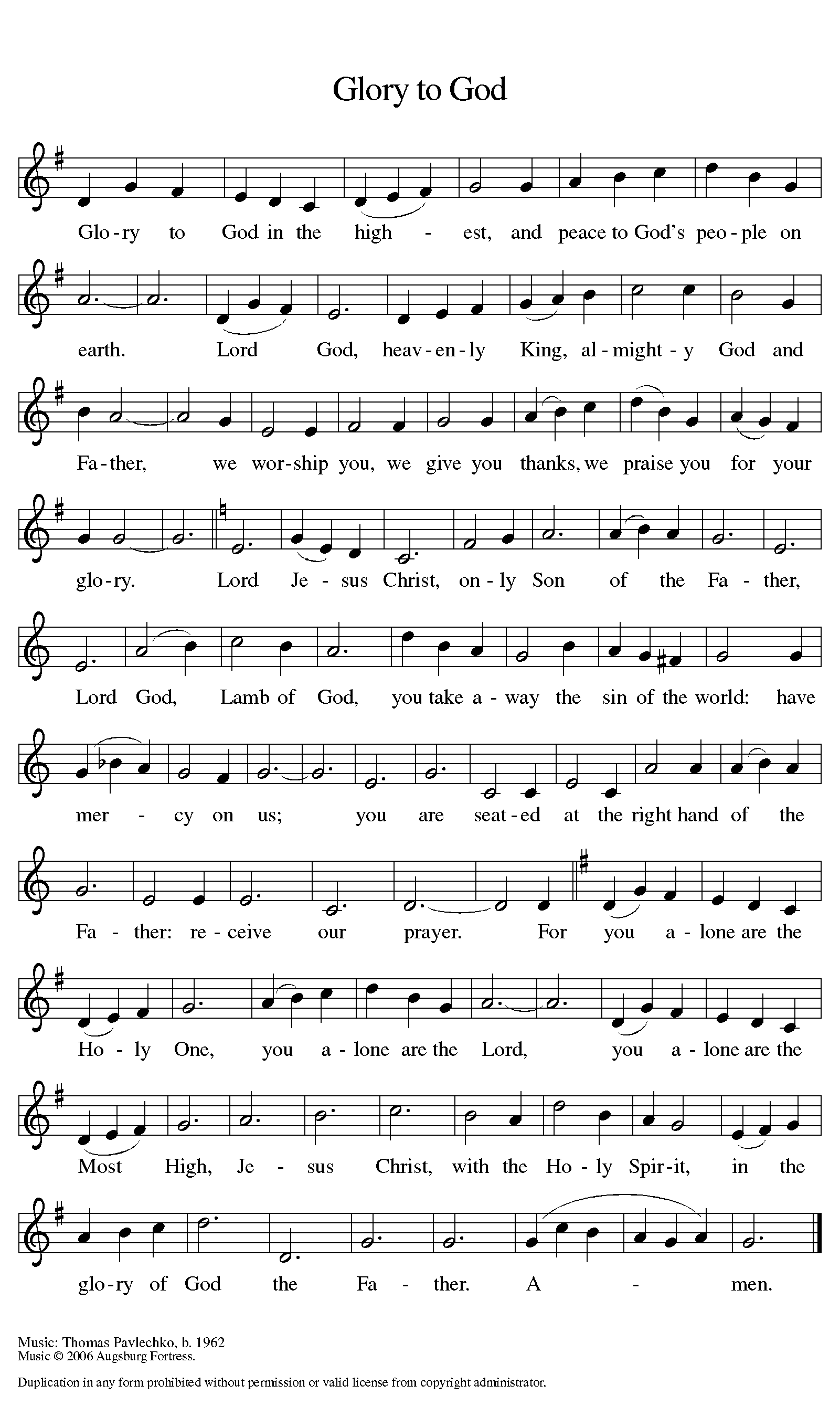 PRAYER OF THE DAYO God, rich in mercy, you look with compassion on this troubled world. Feed us with your grace, and grant us the treasure that comes only from you, through Jesus Christ, our Savior and Lord.  Amen.WORDSTATEMENT OF FAITH								Quinn LottmanFirst Reading: Amos 6:1a, 4-7          1Alas for those who are at ease in Zion,
 and for those who feel secure on Mount Samaria,
 the notables of the first of the nations,
 to whom the house of Israel resorts!
 4Alas for those who lie on beds of ivory,
 and lounge on their couches,
 and eat lambs from the flock,
 and calves from the stall;
 5who sing idle songs to the sound of the harp,
 and like David improvise on instruments of music;
 6who drink wine from bowls,
 and anoint themselves with the finest oils,
 but are not grieved over the ruin of Joseph!
 7Therefore they shall now be the first to go into exile,
 and the revelry of the loungers shall pass away.The Word of the Lord.Thanks be to God. Psalm: 146				         	       	                                    Reading Responsively Praise the LORD!
Praise the LORD, O my soul!
      I will praise the LORD as long as I live;
      I will sing praises to my God all my life long.
 Do not put your trust in princes,
 in mortals, in whom there is no help.
      When their breath departs, they return to the earth;
      on that very day their plans perish.
 Happy are those whose help is the God of Jacob,
 whose hope is in the LORD their God,
      who made heaven and earth,
      the sea, and all that is in them;
      who keeps faith forever;
 who executes justice for the oppressed;
 who gives food to the hungry.
 The LORD sets the prisoners free;
      the LORD opens the eyes of the blind.
      The LORD lifts up those who are bowed down;
      the LORD loves the righteous.
 The LORD watches over the strangers;
 he upholds the orphan and the widow,
 but the way of the wicked he brings to ruin.
      The LORD will reign forever,
      your God, O Zion, for all generations.
      Praise the LORD!Here ends the PsalmSECOND READING:  1 Timothy 6:6-196Of course, there is great gain in godliness combined with contentment; 7for we brought nothing into the world, so that we can take nothing out of it; 8but if we have food and clothing, we will be content with these. 9But those who want to be rich fall into temptation and are trapped by many senseless and harmful desires that plunge people into ruin and destruction. 10For the love of money is a root of all kinds of evil, and in their eagerness to be rich some have wandered away from the faith and pierced themselves with many pains.
11But as for you, man of God, shun all this; pursue righteousness, godliness, faith, love, endurance, gentleness. 12Fight the good fight of the faith; take hold of the eternal life, to which you were called and for which you made the good confession in the presence of many witnesses. 13In the presence of God, who gives life to all things, and of Christ Jesus, who in his testimony before Pontius Pilate made the good confession, I charge you 14to keep the commandment without spot or blame until the manifestation of our Lord Jesus Christ, 15which he will bring about at the right time — he who is the blessed and only Sovereign, the King of kings and Lord of lords. 16It is he alone who has immortality and dwells in unapproachable light, whom no one has ever seen or can see; to him be honor and eternal dominion. Amen.
17As for those who in the present age are rich, command them not to be haughty, or to set their hopes on the uncertainty of riches, but rather on God who richly provides us with everything for our enjoyment. 18They are to do good, to be rich in good works, generous, and ready to share, 19thus storing up for themselves the treasure of a good foundation for the future, so that they may take hold of the life that really is life.The Word of the Lord.Thanks be to God.Gospel Acclamation                                “Alleluia” 		                                  ELW p. 188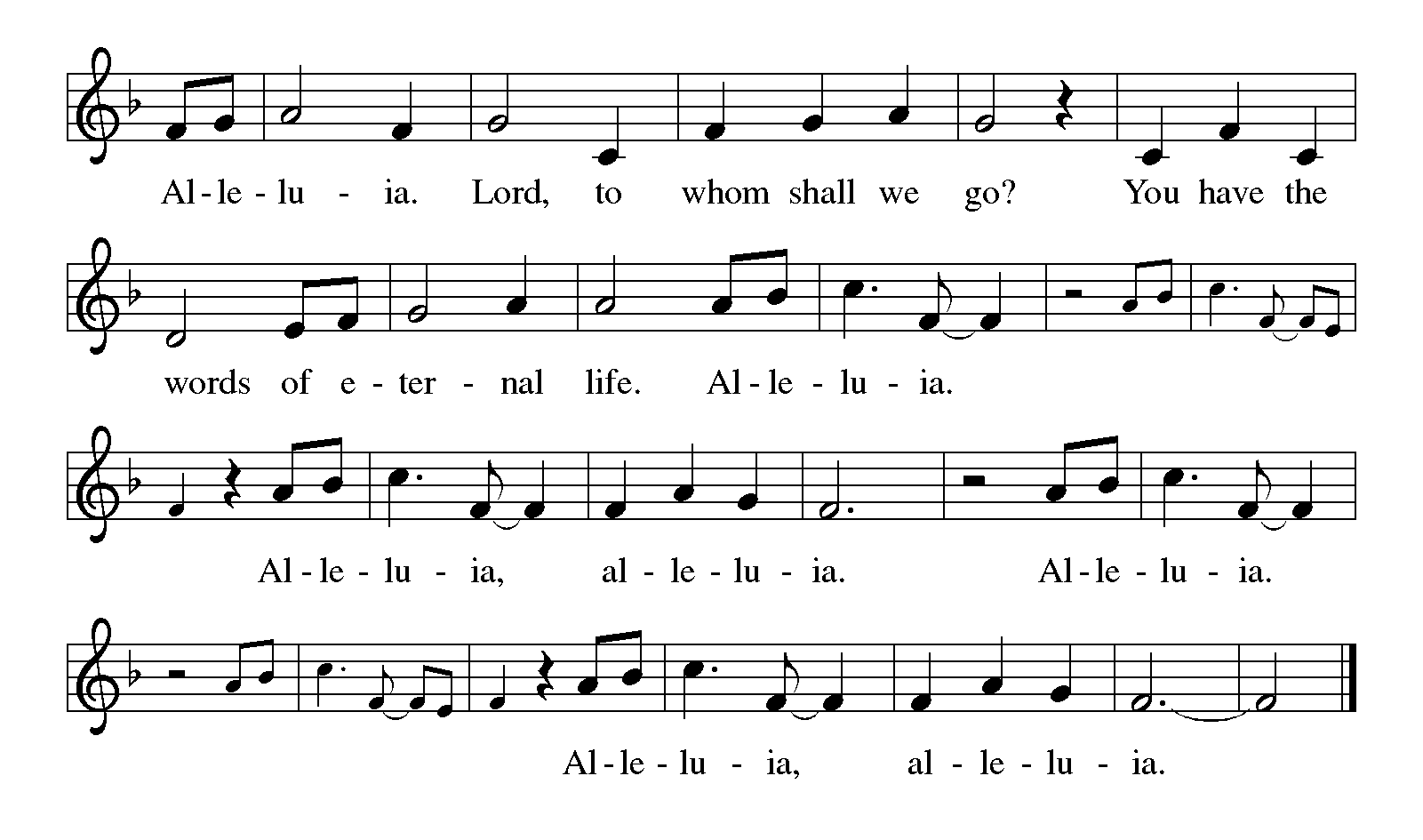 GOSPEL:  Luke 16:19-31The Holy Gospel …         Glory to you, O Lord.19There was a rich man who was dressed in purple and fine linen and who feasted sumptuously every day. 20And at his gate lay a poor man named Lazarus, covered with sores, 21who longed to satisfy his hunger with what fell from the rich man's table; even the dogs would come and lick his sores. 22The poor man died and was carried away by the angels to be with Abraham. The rich man also died and was buried. 23In Hades, where he was being tormented, he looked up and saw Abraham far away with Lazarus by his side. 24He called out, 'Father Abraham, have mercy on me, and send Lazarus to dip the tip of his finger in water and cool my tongue; for I am in agony in these flames.' 25But Abraham said, 'Child, remember that during your lifetime you received your good things, and Lazarus in like manner evil things; but now he is comforted here, and you are in agony. 26Besides all this, between you and us a great chasm has been fixed, so that those who might want to pass from here to you cannot do so, and no one can cross from there to us.' 27He said, 'Then, father, I beg you to send him to my father's house — 28for I have five brothers — that he may warn them, so that they will not also come into this place of torment.' 29Abraham replied, 'They have Moses and the prophets; they should listen to them.' 30He said, 'No, father Abraham; but if someone goes to them from the dead, they will repent.' 31He said to him, 'If they do not listen to Moses and the prophets, neither will they be convinced even if someone rises from the dead.”The Gospel of the Lord.Praise to you, O Christ.SERMON                     	                          	      Pastor Michael BullerHYMN OF THE DAY         “Lord, Whose Love in Humble Service”                                    ELW # 712					1	Lord, whose love in humble service						bore the weight of human need,						who upon the cross, forsaken,						worked your mercy's perfect deed:						we, your servants, bring the worship						not of voice alone, but heart;						consecrating to your purpose						ev'ry gift which you impart.					2	Still your children wander homeless;						still the hungry cry for bread;						still the captives long for freedom;						still in grief we mourn our dead.						As you, Lord, in deep compassion						healed the sick and freed the soul,						by your Spirit send your power						to our world to make it whole.					3	As we worship, grant us vision,						till your love's revealing light						in its height and depth and greatness						dawns upon our quickened sight,						making known the needs and burdens						your compassion bids us bear,						stirring us to ardent service,						your abundant life to share.					4	Called by worship to your service,						forth in your dear name we go,						to the child, the youth, the aged, 						love in living deeds to show;						hope and health, good will and comfort,						counsel, aid and peace we give,						that your servants, Lord, in freedom						may your mercy know and live.		Text: Albert F. Bayly, 1901-1984APOSTLE’S CREEDI believe in God, the Father almighty,creator of heaven and earth.I believe in Jesus Christ, God’s only Son, our Lord,who was conceived by the Holy Spirit,born of the virgin Mary,suffered under Pontius Pilate,was crucified, died, and was buried;he descended to the dead.*On the third day he rose again;he ascended into heaven,he is seated at the right hand of the Father,and he will come to judge the living and the dead.I believe in the Holy Spirit,the holy catholic church,the communion of saints,the forgiveness of sins,the resurrection of the body,and the life everlasting. Amen.PRAYERS OF INTERCESSION  Each portion of the prayers ends with “God of grace”.  Congregation response: “hear our prayer”.SHARING OF THE PEACEThe peace of the Lord be with you.And also with you.THANKSGIVINGOFFERING  		                                    Special MusicOFFERTORY                               “We Are an Offering”                                 ELW #692 We lift our voicesWe lift our handsWe lift our lives up to YouWe are an offering Lord use our voices Lord use our hands			  	            Lord use our lives they are Yours			  	           We are an offering		                                         We are an offeringOFFERING PRAYERBlessed are you, O god, maker of all things.  Through your goodness you have blessed us with these gifts; our selves, our time, and our possessions.  Use us, and what we have gathered, in feeding the world with your love, through the one who gave himself for us, Jesus Christ, our Savior and Lord.  AmenLORD’S PRAYER		     ELW p. 191SENDINGBLESSINGThe God of steadfastness and encouragement grant you to live in harmony with one another, in accordance with Christ Jesus. Amen.The God of Hope fill you with all joy and peace in believing,so that you may abound in hope by the power of the Holy Spirit Amen.The God of all grace, bless you now and forever. Amen.SENDING SONG               “Let Us Talents and Tongues Employ”		                   ELW # 674					1	Let us talents and tongues employ,						reaching out with a shout of joy:						bread is broken, the wine is poured,						Christ is spoken and seen and heard.			Refrain		Jesus lives again, earth can breathe again,					pass the Word around: loaves abound!					Jesus lives again, earth can breathe again,					pass the Word around: loaves abound!				2	Christ is able to make us one,					at the table he sets the tone,					teaching people to live to bless,					love in word and in deed express.  Refrain				3	Jesus calls us in, sends us out					bearing fruit in a world of doubt,					gives us love to tell, bread to share:					God (Immanuel) ev'rywhere!  Refrain												Text: Fred Kaan, b. 1929			              Text © 1975 Hope Publishing Company, Carol Stream, IL 60188. All rights reserved. Used by permission.
DISMISSALGo in peace. Serve the Lord.Thanks be to God.From sundaysandseasons.com. Copyright © 2021 Augsburg Fortress. All rights reserved. Reprinted by permission under Augsburg Fortress Liturgies Annual License #SBT004230.New Revised Standard Version Bible, Copyright © 1989, Division of Christian Education of the National Council of the Churches of Christ in the United States of America. Used by permission. All rights reserved.Revised Common Lectionary, Copyright © 1992 Consultation on Common Texts, admin Augsburg Fortress. Used by permission.SERVING THIS MORNINGPastor –Pastor Michael BullerMusicians –Alison Nelson and Mariah RudningenLector –  Ryan Maus FamilyUshers –  Carmen MausAcolytes –  Holtkamp Family Greeter  –   PRAYER CONCERNS: (Periodically these prayer concerns will be moved to the prayer concerns list in the newsletter ) Family of Jon Rothers, Jan Heldberg, Florence Smjth, Barney Lilly, Georgia Doering, Woody Nelson, Gladys Arends, Dennis Doering, and Calvin CarlsWelcome:  We welcome all visitors to KLC this morning.  We extend to you an invitation to join us this morning for coffee fellowship in the Fellowship Hall immediately following the worship service. This Week . . .  September 26 - October 2, 2022 Tuesday, September 27, 2022	9:00 am 		Bible StudyWednesday, September 28, 2022	9:00 am		WELCA Quilting	11:00 am		Meals on Wheels	6:00 pm 		7th & 8th Grade Confirmation	6:50 pm		9th & 10 Grade ConfirmationThursday, September 29, 2022	8:30 am		Pack KMS Food BagsNext Sunday, October 2, 2022: Sixteenth Sunday after Pentecost 9:00 am 	Worship with Holy Communion 10:00 am 	            Sunday School10:00 am	            Coffee FellowshipTuesday Morning Bible Study:  You are invited to join us each Tuesday, at 9:00 am for a Bible study in the Fellowship Hall. A time of coffee and the Word.Sunday School:  Our Sunday School program would still appreciate additional people who can help as substitutes and in other capacities.  If you are able to help please contact Melanie Wirth or a Christian Education Board Member.Bridal Shower:  There is an Open House Bridal Shower for Kori Forsell, bride elect of Caleb Collins on Saturday, October 8, 2022, at 10:00 am in the KLC Fellowship Hall.Bethesda Legacy Day: You are invited to join in the Bethesda Legacy Day celebration today. The Outdoor Community Worship Service at 11:00 am followed by a free will luncheon.  At 1:30 pm there will be a Legacy Day program, followed by a pie auction and social at 2:30 pm and community bingo will follow at $1.00 per game.  All proceeds from the Legacy Day Celebration will directly benefit the chaplaincy and spiritual life program at Bethesda.WELCA Quilting:  Quilting will be beginning again at KLC.  The first workday is scheduled for Wednesday, September 21, 2022, at 9:00 am.  No quilting experience – no problem, there are people ready to teach and there are so many parts to quilting that do not involve actual sewing experience.  Great fellowship in addition to a needed service experience to provide warmth and love to our neighbors.New Address: Barney Lilly has a change of address:  Barney Lilly, Bethesda Nursing Home, 901 Willmar Ave. S.E., Room 322, Willmar, MN 56201.  Barney would enjoy some visitors.Backpack Program:  We will again begin packing the food bags for the KMS schools on Thursday, September 29, 2022 at 8:30 am.  You are invited to come at this time and help with this community outreach project.Interested in Joining KLCAre you considering becoming a member of KLC?  We would love to have you join us!  You may be wondering what are some of the perks of joining our congregation?You will have the opportunity to work closer with the Pastor and the congregation in the decision-making process of the congregation.  It will allow for a more hands on approach to the work of the church and the direction that the congregation chooses to take.  You will be able to see the results of the Spirit of God working in God’s people to make a difference in the lives of members of our church family but also the lives of our neighbors both locally and in a more global arena.If you would like to explore membership please contact either Pastor Michael or the church office.  We would love to welcome you as a family member here.